FESTIVAL JAZZ NAMÁJueves 20 Pre-evento5:30 p.m. Acreditación / Casa del Joven Creador.6:30 p.m. Pensar a la Zurda / Invitado: Yorisel Andino Castillo.8:00 p.m. Exposición personal del artista de la plástica Yuri Seoane/ Galería Casa del Joven Creador.Viernes 219:00 a.m. Conversatorio: Impacto del Conservatorio Esteban Salas en la formación de los jóvenes jazzistas/Moderador: Yorisel Andino Castillo / Museo de la Música. 10:00 a.m. Panel Teórico / Influencia del cuarteto Magic Sax Quartet en el movimiento de jazz de Santiago de Cuba / Moderador: Yorisel Andino Castillo, Iván Acosta / Museo de la Música.    Entrega de reconocimiento a profesores destacados de la enseñanza artística. 11:00 a.m. Presentación de libros: Jam Session, la nueva generación presenta Yorisel Andino Castillo y El Imperio del Jazz presenta Yunier Riquenes.3.00 p.m. Jazz Session/Invitados: Confluencia, Magic Sax Quartet, Cauce, Influencia, Giselle Lage, Iván Sánchez, David Gómez y estudiantes del conservatorio / Conservatorio Esteban Salas.9:00 p.m. Coctel de Bienvenida/concierto Jazz D´ Bess/Iris Jazz Club.Sábado 229:00 a.m. Conversatorio y presentación de la colección personal sobre jazz santiaguero del maestro Joaquín Borges Triana/ Museo de la Música.10:30 a.m. Panel Resonancias/La AHS becas, proyectos y estrategias para la promoción del talento musical joven/ Invitados: Erick Pérez Martín (músico y vicepresidente provincial de la AHS en Stgo) y Yasmany Herrera Borrero (crítico y periodista) / Museo de la Música.8:00 p.m. Concierto del grupo Influencia/Patio Jutia Conga UNEAC.10:00 p.m. Concierto grupo CAUCE/ Invitado: Giselle Lage / Iris Jazz Club.Domingo 2310:00 a.m. / Recorrido por los sitios culturales de la ciudad: Museo de la Música, Casa de la Cerámica, Galería René Valdés. 4:00 p.m. / Concierto / Sala de Concierto Dolores / Invitados: Confluencia, Magic Sax Quartet, Jazz Band del Conservatorio.Entrega de reconocimientos a: Conservatorio Esteban Salas y a la agrupación Magic Sax Quartet.9:00 p.m. / Concierto Clausura / David Gómez y su grupo / Iris Jazz Club.Lunes 249:00 p.m. / Noche de Descarga Mano a Mano / Invitados: Influencia, Confluencia, David Gómez, Cauce.La sección de Música en la Filial santiaguera de la Asociación Hermanos Saíz convoca al Festival Jazz Namá, espacio que reúne a jóvenes jazzistas de todo el país; vinculado principalmente a la enseñanza artística con la presencia de jóvenes egresados de estas escuelas, sirviendo como espacio de encuentro intergeneracional y como vehículo para la visualización e integración cultural de este género musical. En esta ocasión estará dedicado al 60 Aniversario del Conservatorio Esteban Salas, al grupo Magic Sax Quartet por su influencia en las nuevas generaciones de músicos jazzistas de la ciudad y al 505 Aniversario de la Fundación de la Villa de Santiago de Cuba.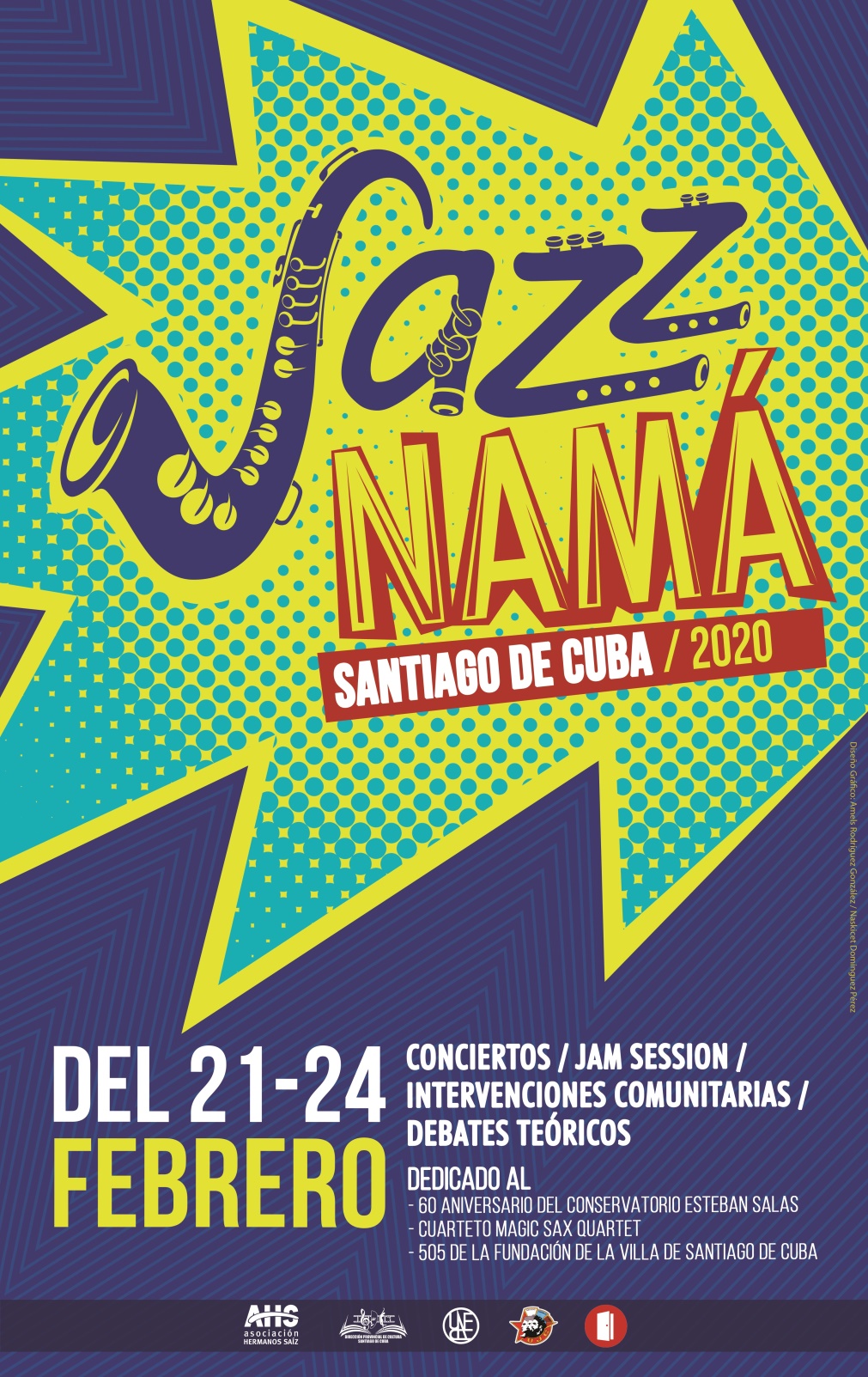 